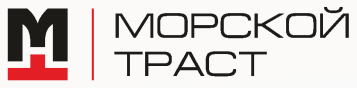                                                           АНКЕТА КАНДИДАТА:Желаемая должность____________________________________________________________________________________Пожелания к заработной плате: Минимум ________________________; Максимум_______________________________Фамилия, Имя, Отчество (ПЕЧАТНЫМИ БУКВАМИ) _______________________________________________________Дата и место рождения  __________________________________________________________________________________Адрес проживания_______________________________________________________________________________________Телефон: ___ (_____) ______-______-______ ;___ (_____) ______-______-_____ E-mail:_____________________________Паспорт: серия __________№___________  Когда и кем выдан_________________________________________________________________________________________________________________________________________________________Семейное положение (перечислить членов семьи с указанием года рождения):_________________________________Хобби (увлечения) _______________________________________________________________________________________ОБРАЗОВАНИЕ:ДОПОЛНИТЕЛЬНОЕ ОБРАЗОВАНИЕ: (курсы, семинары, тренинги)НАВЫКИ РАБОТЫ НА КОМПЬЮТЕРЕ: (нужное подчеркнуть или выделить)ОПЫТ РАБОТЫ: (за последние 3 года, начиная с последнего места работы, в т. ч. и  НЕОФИЦИАЛЬНЫЙ ОПЫТ)РЕКОМЕНДАЦИИ С ПРОШЛЫХ МЕСТ РАБОТЫ:ЗНАНИЕ ИНОСТРАННЫХ ЯЗЫКОВ:ДОПОЛНИТЕЛЬНАЯ ИНФОРМАЦИЯ:Какие Вы знаете в себе недостатки?_______________________________________________________________________Ваши Сильные стороны? ______________________________________________________________________________Из какого источника Вы узнали о вакансии:Дата заполнения анкеты «_____» ______________20_____гЯ, ______________________________________,(подпись) подтверждаю, что все указанные мною в настоящей анкете сведения полны и соответствуют действительности. Сведения о себе и своих родственниках сообщаю добровольно, без какого-либо принуждения. Я уведомлен о своих правах и обязанностях в области защиты персональных данных; даю свое согласие на проверку достоверности и полноты сведений, сообщенных о себе, о своих доходах и имуществе, любыми законными методами, в том числе путем получения данных обо мне у третьей стороны.ВНИМАНИЕ! Кандидат на вакансию несет ответственность за достоверность предоставленной информации. Заполнение данной  анкеты НЕ гарантирует трудоустройство.Для заключения:Период обученияНазвание учебного заведенияФакультет, специальностьПериодобученияНазвание организации, учебного заведенияТема обучения (специальность)Программы:Базы данных:Графические:Профессиональные: программыMS Word, MS ExcelWordPerfect, WinWordLOTUS, Internet,E-mail и другие MS AccessFoxPro	Dbase/ClipperPhotoShopCorelDraw AutoCAD1СТОИРКонсультант+Гарант№ п/пДата приема/увольненияКомпанияДолжность Причина увольнения1«____»________    ______«____»________    ______2«____»________    ______«____»_______    ______3«____»_______    ______«____»_______    ______4«____»________    ______«____»________    ______5«____»________    ______«____»________    ______6«____»________    ______«____»________    ______Ф.И.О. (полностью)Компания, должностьКонтактный телефонКакой  языкСтепень владенияА: читаю и перевожу  со словарёмБ:читаю и могу объяснятьсяВ:владею свободноА: читаю и перевожу  со словарёмБ:читаю и могу объяснятьсяВ:владею свободноПривлекались ли к:  Уголовной ответственности                                   Административной ответственности                          ДаДаНетНетИмеете ли Вы финансовые обязательства по кредитам, займам, ссудам, долговым распискам, включая алиментыДаНетВодительские права (подчеркнуть или обвести)                          «А»,    «В»,     «С»,     «Д»Водительские права (подчеркнуть или обвести)                          «А»,    «В»,     «С»,     «Д»Водительские права (подчеркнуть или обвести)                          «А»,    «В»,     «С»,     «Д»Наличие автомобиляДаНетГ-та «Срочно»Корпоративный Сайт Вконтакте, ОдноклассникиHhДругоеГ-та «Тройка»Друзья и знакомыеАвито ФарпостЦентр Занятости, Сайт «Работа в России»